リスニング　二の三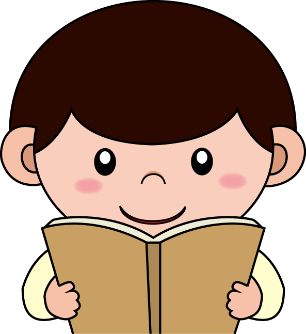 わたしは、をむことがきです。でもみによくにき、をんでいます。わたしが、きなのは、です。きなは、をんでいると、まるでがしているようなちになり、わくわくするからです。わたしが、みによくくところはどこですか。わたしがきなのは、ですか。きなはですか。